Catatan: Bobot penilaian kehadiran 		= 20%Bobot penilaian Test Formatif 	= 20%Bobot penilaian Test harian	= 10%Bobot penilaian UTS			= 25%Bobot penilaian UAS			= 25%Jumlah		= 100%REFERENSI UTAMA:Edijatno, 2009, Prinsip Dasar Analisa Hidrologi dan Penerapannya dalam Perencanaan Sistem Drainase Perkotaan, Pelatihan Bagi Mentor Pengelolaan dan Pengembangan Sistem Drainase Perkotaam bagi Kota Jayaura, Ambon dan ManadoSuripin, 2003, Sistem Drainase Perkotaan yang Berkelanjutan, Penerbit Andi, YogyakartaPolytechnik Education Development Centre (PEDC), 1984, Hidrologi Terapan, PEDC BandungPolytechnik Education Development Centre (PEDC), 1984, Konstruksi Bangunan I, PEDC BandungSumber dari Internet:https://id.wikipedia.org/wiki/Hidrologihttps://proyeksipil.blogspot.com/.../sejarah-rekayasa-hidrologittps://arthurlimantara.files.wordpress.com/.../rekayasa-hidrologistudent.uigm.ac.id/assets/file/Materi/Presipitasi_(Hujan).pdfimamzuhri.blogspot.com/2014/02/ebook-rekayasa-hidrologi.htmlhttps://ebooktekniksipil.wordpress.com/.../hidrologi/hidrologi-teknidan lain-lain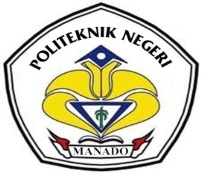 RENCANA PEMBELAJARAN SEMESTERJURUSAN TEKNIK SIPILPROGRAM  STUDI   D III TEKNIK SIPILRENCANA PEMBELAJARAN SEMESTERJURUSAN TEKNIK SIPILPROGRAM  STUDI   D III TEKNIK SIPILRENCANA PEMBELAJARAN SEMESTERJURUSAN TEKNIK SIPILPROGRAM  STUDI   D III TEKNIK SIPILRENCANA PEMBELAJARAN SEMESTERJURUSAN TEKNIK SIPILPROGRAM  STUDI   D III TEKNIK SIPILRENCANA PEMBELAJARAN SEMESTERJURUSAN TEKNIK SIPILPROGRAM  STUDI   D III TEKNIK SIPILRENCANA PEMBELAJARAN SEMESTERJURUSAN TEKNIK SIPILPROGRAM  STUDI   D III TEKNIK SIPILRENCANA PEMBELAJARAN SEMESTERJURUSAN TEKNIK SIPILPROGRAM  STUDI   D III TEKNIK SIPILRENCANA PEMBELAJARAN SEMESTERJURUSAN TEKNIK SIPILPROGRAM  STUDI   D III TEKNIK SIPILRENCANA PEMBELAJARAN SEMESTERJURUSAN TEKNIK SIPILPROGRAM  STUDI   D III TEKNIK SIPILRENCANA PEMBELAJARAN SEMESTERJURUSAN TEKNIK SIPILPROGRAM  STUDI   D III TEKNIK SIPILRENCANA PEMBELAJARAN SEMESTERJURUSAN TEKNIK SIPILPROGRAM  STUDI   D III TEKNIK SIPILRENCANA PEMBELAJARAN SEMESTERJURUSAN TEKNIK SIPILPROGRAM  STUDI   D III TEKNIK SIPILRENCANA PEMBELAJARAN SEMESTERJURUSAN TEKNIK SIPILPROGRAM  STUDI   D III TEKNIK SIPILRENCANA PEMBELAJARAN SEMESTERJURUSAN TEKNIK SIPILPROGRAM  STUDI   D III TEKNIK SIPILRENCANA PEMBELAJARAN SEMESTERJURUSAN TEKNIK SIPILPROGRAM  STUDI   D III TEKNIK SIPILRENCANA PEMBELAJARAN SEMESTERJURUSAN TEKNIK SIPILPROGRAM  STUDI   D III TEKNIK SIPILRENCANA PEMBELAJARAN SEMESTERJURUSAN TEKNIK SIPILPROGRAM  STUDI   D III TEKNIK SIPILMATA KULIAHMATA KULIAHMATA KULIAHMATA KULIAHKODEKODERumpun MKRumpun MKRumpun MKBobot (SKS)Bobot (SKS)Bobot (SKS)Bobot (SKS)Bobot (SKS)SemesterSemesterDisusun tglDisusun tglDisusun tglTeknik Pelaksanaan Bangunan GedungTeknik Pelaksanaan Bangunan GedungTeknik Pelaksanaan Bangunan GedungTeknik Pelaksanaan Bangunan Gedung11235011123501Keahlian khususKeahlian khususKeahlian khususT2PPVVJanuari 2018Januari 2018Januari 2018OTORISASIOTORISASIOTORISASIOTORISASIPembuat RPSPembuat RPSPembuat RPSPembuat RPSKoordinator MKKoordinator MKKoordinator MKKoordinator MKKoordinator MKKoordinator MKKo PRODIKo PRODIKo PRODIKo PRODIKo PRODIOTORISASIOTORISASIOTORISASIOTORISASIIr. Donny R. Taju, MTIr. Donny R. Taju, MTIr. Donny R. Taju, MTIr. Donny R. Taju, MTIr. Donny R. Taju, MTIr. Donny R. Taju, MTIr. Donny R. Taju, MTIr. Donny R. Taju, MTIr. Donny R. Taju, MTIr. Donny R. Taju, MTEstrellita V. Y Waney, ST, MEngMgtEstrellita V. Y Waney, ST, MEngMgtEstrellita V. Y Waney, ST, MEngMgtEstrellita V. Y Waney, ST, MEngMgtEstrellita V. Y Waney, ST, MEngMgtCapaian PembelajaranCapaian PembelajaranCapaian PembelajaranProgram StudiProgram StudiProgram StudiProgram StudiProgram StudiCapaian PembelajaranCapaian PembelajaranCapaian PembelajaranDiploma IIIDiploma IIIDiploma IIIDiploma IIIDiploma IIIDiploma IIIDiploma IIIDiploma IIIDiploma IIIDiploma IIIDiploma IIIDiploma IIIDiploma IIIDiploma IIIDiploma IIIDiploma IIICapaian PembelajaranCapaian PembelajaranCapaian PembelajaranMata KuliahMata KuliahMata KuliahMata KuliahMata KuliahCapaian PembelajaranCapaian PembelajaranCapaian PembelajaranTeknik Pelaksanaan Bangunan GedungTeknik Pelaksanaan Bangunan GedungTeknik Pelaksanaan Bangunan GedungTeknik Pelaksanaan Bangunan GedungTeknik Pelaksanaan Bangunan GedungTeknik Pelaksanaan Bangunan GedungTeknik Pelaksanaan Bangunan GedungTeknik Pelaksanaan Bangunan GedungTeknik Pelaksanaan Bangunan GedungTeknik Pelaksanaan Bangunan GedungTeknik Pelaksanaan Bangunan GedungTeknik Pelaksanaan Bangunan GedungTeknik Pelaksanaan Bangunan GedungTeknik Pelaksanaan Bangunan GedungTeknik Pelaksanaan Bangunan GedungTeknik Pelaksanaan Bangunan GedungCapaian PembelajaranCapaian PembelajaranCapaian PembelajaranBerkontribusi dalam peningkatan mutu kehidupan bermasyarakat, berbangsa dan bernegara berdasarkan Pancasila Menunjukkan sikap bertanggungjawab atas pekerjaan di bidang keahliannya secara mandiri Mampu menerapkan pemikiran  logis, kritis, sistematis, dan inovatif dalam konteks pengembangan atau implementasi ilmu pengetahuan dan teknologi yang  memperhatikan dan menerapkan nilai humaniora yang sesuai dengan bidang keahliannyamampu menunjukkan kinerja mandiri, bermutu, dan terukurMampu merumuskan esensi perancangan bangunan gedung sesuai dengan Standar Indonesia  dan/atau Standar InternasionalMenguasai konsep teoritis matematika terapan, sains alam (fisika, kimia), sains rekayasa dan prinsip rekayasa untuk melakukan kerja perancangan, pelaksanaan dan pengawasan bangunan gedung skala menengahBerkontribusi dalam peningkatan mutu kehidupan bermasyarakat, berbangsa dan bernegara berdasarkan Pancasila Menunjukkan sikap bertanggungjawab atas pekerjaan di bidang keahliannya secara mandiri Mampu menerapkan pemikiran  logis, kritis, sistematis, dan inovatif dalam konteks pengembangan atau implementasi ilmu pengetahuan dan teknologi yang  memperhatikan dan menerapkan nilai humaniora yang sesuai dengan bidang keahliannyamampu menunjukkan kinerja mandiri, bermutu, dan terukurMampu merumuskan esensi perancangan bangunan gedung sesuai dengan Standar Indonesia  dan/atau Standar InternasionalMenguasai konsep teoritis matematika terapan, sains alam (fisika, kimia), sains rekayasa dan prinsip rekayasa untuk melakukan kerja perancangan, pelaksanaan dan pengawasan bangunan gedung skala menengahBerkontribusi dalam peningkatan mutu kehidupan bermasyarakat, berbangsa dan bernegara berdasarkan Pancasila Menunjukkan sikap bertanggungjawab atas pekerjaan di bidang keahliannya secara mandiri Mampu menerapkan pemikiran  logis, kritis, sistematis, dan inovatif dalam konteks pengembangan atau implementasi ilmu pengetahuan dan teknologi yang  memperhatikan dan menerapkan nilai humaniora yang sesuai dengan bidang keahliannyamampu menunjukkan kinerja mandiri, bermutu, dan terukurMampu merumuskan esensi perancangan bangunan gedung sesuai dengan Standar Indonesia  dan/atau Standar InternasionalMenguasai konsep teoritis matematika terapan, sains alam (fisika, kimia), sains rekayasa dan prinsip rekayasa untuk melakukan kerja perancangan, pelaksanaan dan pengawasan bangunan gedung skala menengahBerkontribusi dalam peningkatan mutu kehidupan bermasyarakat, berbangsa dan bernegara berdasarkan Pancasila Menunjukkan sikap bertanggungjawab atas pekerjaan di bidang keahliannya secara mandiri Mampu menerapkan pemikiran  logis, kritis, sistematis, dan inovatif dalam konteks pengembangan atau implementasi ilmu pengetahuan dan teknologi yang  memperhatikan dan menerapkan nilai humaniora yang sesuai dengan bidang keahliannyamampu menunjukkan kinerja mandiri, bermutu, dan terukurMampu merumuskan esensi perancangan bangunan gedung sesuai dengan Standar Indonesia  dan/atau Standar InternasionalMenguasai konsep teoritis matematika terapan, sains alam (fisika, kimia), sains rekayasa dan prinsip rekayasa untuk melakukan kerja perancangan, pelaksanaan dan pengawasan bangunan gedung skala menengahBerkontribusi dalam peningkatan mutu kehidupan bermasyarakat, berbangsa dan bernegara berdasarkan Pancasila Menunjukkan sikap bertanggungjawab atas pekerjaan di bidang keahliannya secara mandiri Mampu menerapkan pemikiran  logis, kritis, sistematis, dan inovatif dalam konteks pengembangan atau implementasi ilmu pengetahuan dan teknologi yang  memperhatikan dan menerapkan nilai humaniora yang sesuai dengan bidang keahliannyamampu menunjukkan kinerja mandiri, bermutu, dan terukurMampu merumuskan esensi perancangan bangunan gedung sesuai dengan Standar Indonesia  dan/atau Standar InternasionalMenguasai konsep teoritis matematika terapan, sains alam (fisika, kimia), sains rekayasa dan prinsip rekayasa untuk melakukan kerja perancangan, pelaksanaan dan pengawasan bangunan gedung skala menengahBerkontribusi dalam peningkatan mutu kehidupan bermasyarakat, berbangsa dan bernegara berdasarkan Pancasila Menunjukkan sikap bertanggungjawab atas pekerjaan di bidang keahliannya secara mandiri Mampu menerapkan pemikiran  logis, kritis, sistematis, dan inovatif dalam konteks pengembangan atau implementasi ilmu pengetahuan dan teknologi yang  memperhatikan dan menerapkan nilai humaniora yang sesuai dengan bidang keahliannyamampu menunjukkan kinerja mandiri, bermutu, dan terukurMampu merumuskan esensi perancangan bangunan gedung sesuai dengan Standar Indonesia  dan/atau Standar InternasionalMenguasai konsep teoritis matematika terapan, sains alam (fisika, kimia), sains rekayasa dan prinsip rekayasa untuk melakukan kerja perancangan, pelaksanaan dan pengawasan bangunan gedung skala menengahBerkontribusi dalam peningkatan mutu kehidupan bermasyarakat, berbangsa dan bernegara berdasarkan Pancasila Menunjukkan sikap bertanggungjawab atas pekerjaan di bidang keahliannya secara mandiri Mampu menerapkan pemikiran  logis, kritis, sistematis, dan inovatif dalam konteks pengembangan atau implementasi ilmu pengetahuan dan teknologi yang  memperhatikan dan menerapkan nilai humaniora yang sesuai dengan bidang keahliannyamampu menunjukkan kinerja mandiri, bermutu, dan terukurMampu merumuskan esensi perancangan bangunan gedung sesuai dengan Standar Indonesia  dan/atau Standar InternasionalMenguasai konsep teoritis matematika terapan, sains alam (fisika, kimia), sains rekayasa dan prinsip rekayasa untuk melakukan kerja perancangan, pelaksanaan dan pengawasan bangunan gedung skala menengahBerkontribusi dalam peningkatan mutu kehidupan bermasyarakat, berbangsa dan bernegara berdasarkan Pancasila Menunjukkan sikap bertanggungjawab atas pekerjaan di bidang keahliannya secara mandiri Mampu menerapkan pemikiran  logis, kritis, sistematis, dan inovatif dalam konteks pengembangan atau implementasi ilmu pengetahuan dan teknologi yang  memperhatikan dan menerapkan nilai humaniora yang sesuai dengan bidang keahliannyamampu menunjukkan kinerja mandiri, bermutu, dan terukurMampu merumuskan esensi perancangan bangunan gedung sesuai dengan Standar Indonesia  dan/atau Standar InternasionalMenguasai konsep teoritis matematika terapan, sains alam (fisika, kimia), sains rekayasa dan prinsip rekayasa untuk melakukan kerja perancangan, pelaksanaan dan pengawasan bangunan gedung skala menengahBerkontribusi dalam peningkatan mutu kehidupan bermasyarakat, berbangsa dan bernegara berdasarkan Pancasila Menunjukkan sikap bertanggungjawab atas pekerjaan di bidang keahliannya secara mandiri Mampu menerapkan pemikiran  logis, kritis, sistematis, dan inovatif dalam konteks pengembangan atau implementasi ilmu pengetahuan dan teknologi yang  memperhatikan dan menerapkan nilai humaniora yang sesuai dengan bidang keahliannyamampu menunjukkan kinerja mandiri, bermutu, dan terukurMampu merumuskan esensi perancangan bangunan gedung sesuai dengan Standar Indonesia  dan/atau Standar InternasionalMenguasai konsep teoritis matematika terapan, sains alam (fisika, kimia), sains rekayasa dan prinsip rekayasa untuk melakukan kerja perancangan, pelaksanaan dan pengawasan bangunan gedung skala menengahBerkontribusi dalam peningkatan mutu kehidupan bermasyarakat, berbangsa dan bernegara berdasarkan Pancasila Menunjukkan sikap bertanggungjawab atas pekerjaan di bidang keahliannya secara mandiri Mampu menerapkan pemikiran  logis, kritis, sistematis, dan inovatif dalam konteks pengembangan atau implementasi ilmu pengetahuan dan teknologi yang  memperhatikan dan menerapkan nilai humaniora yang sesuai dengan bidang keahliannyamampu menunjukkan kinerja mandiri, bermutu, dan terukurMampu merumuskan esensi perancangan bangunan gedung sesuai dengan Standar Indonesia  dan/atau Standar InternasionalMenguasai konsep teoritis matematika terapan, sains alam (fisika, kimia), sains rekayasa dan prinsip rekayasa untuk melakukan kerja perancangan, pelaksanaan dan pengawasan bangunan gedung skala menengahBerkontribusi dalam peningkatan mutu kehidupan bermasyarakat, berbangsa dan bernegara berdasarkan Pancasila Menunjukkan sikap bertanggungjawab atas pekerjaan di bidang keahliannya secara mandiri Mampu menerapkan pemikiran  logis, kritis, sistematis, dan inovatif dalam konteks pengembangan atau implementasi ilmu pengetahuan dan teknologi yang  memperhatikan dan menerapkan nilai humaniora yang sesuai dengan bidang keahliannyamampu menunjukkan kinerja mandiri, bermutu, dan terukurMampu merumuskan esensi perancangan bangunan gedung sesuai dengan Standar Indonesia  dan/atau Standar InternasionalMenguasai konsep teoritis matematika terapan, sains alam (fisika, kimia), sains rekayasa dan prinsip rekayasa untuk melakukan kerja perancangan, pelaksanaan dan pengawasan bangunan gedung skala menengahBerkontribusi dalam peningkatan mutu kehidupan bermasyarakat, berbangsa dan bernegara berdasarkan Pancasila Menunjukkan sikap bertanggungjawab atas pekerjaan di bidang keahliannya secara mandiri Mampu menerapkan pemikiran  logis, kritis, sistematis, dan inovatif dalam konteks pengembangan atau implementasi ilmu pengetahuan dan teknologi yang  memperhatikan dan menerapkan nilai humaniora yang sesuai dengan bidang keahliannyamampu menunjukkan kinerja mandiri, bermutu, dan terukurMampu merumuskan esensi perancangan bangunan gedung sesuai dengan Standar Indonesia  dan/atau Standar InternasionalMenguasai konsep teoritis matematika terapan, sains alam (fisika, kimia), sains rekayasa dan prinsip rekayasa untuk melakukan kerja perancangan, pelaksanaan dan pengawasan bangunan gedung skala menengahBerkontribusi dalam peningkatan mutu kehidupan bermasyarakat, berbangsa dan bernegara berdasarkan Pancasila Menunjukkan sikap bertanggungjawab atas pekerjaan di bidang keahliannya secara mandiri Mampu menerapkan pemikiran  logis, kritis, sistematis, dan inovatif dalam konteks pengembangan atau implementasi ilmu pengetahuan dan teknologi yang  memperhatikan dan menerapkan nilai humaniora yang sesuai dengan bidang keahliannyamampu menunjukkan kinerja mandiri, bermutu, dan terukurMampu merumuskan esensi perancangan bangunan gedung sesuai dengan Standar Indonesia  dan/atau Standar InternasionalMenguasai konsep teoritis matematika terapan, sains alam (fisika, kimia), sains rekayasa dan prinsip rekayasa untuk melakukan kerja perancangan, pelaksanaan dan pengawasan bangunan gedung skala menengahBerkontribusi dalam peningkatan mutu kehidupan bermasyarakat, berbangsa dan bernegara berdasarkan Pancasila Menunjukkan sikap bertanggungjawab atas pekerjaan di bidang keahliannya secara mandiri Mampu menerapkan pemikiran  logis, kritis, sistematis, dan inovatif dalam konteks pengembangan atau implementasi ilmu pengetahuan dan teknologi yang  memperhatikan dan menerapkan nilai humaniora yang sesuai dengan bidang keahliannyamampu menunjukkan kinerja mandiri, bermutu, dan terukurMampu merumuskan esensi perancangan bangunan gedung sesuai dengan Standar Indonesia  dan/atau Standar InternasionalMenguasai konsep teoritis matematika terapan, sains alam (fisika, kimia), sains rekayasa dan prinsip rekayasa untuk melakukan kerja perancangan, pelaksanaan dan pengawasan bangunan gedung skala menengahBerkontribusi dalam peningkatan mutu kehidupan bermasyarakat, berbangsa dan bernegara berdasarkan Pancasila Menunjukkan sikap bertanggungjawab atas pekerjaan di bidang keahliannya secara mandiri Mampu menerapkan pemikiran  logis, kritis, sistematis, dan inovatif dalam konteks pengembangan atau implementasi ilmu pengetahuan dan teknologi yang  memperhatikan dan menerapkan nilai humaniora yang sesuai dengan bidang keahliannyamampu menunjukkan kinerja mandiri, bermutu, dan terukurMampu merumuskan esensi perancangan bangunan gedung sesuai dengan Standar Indonesia  dan/atau Standar InternasionalMenguasai konsep teoritis matematika terapan, sains alam (fisika, kimia), sains rekayasa dan prinsip rekayasa untuk melakukan kerja perancangan, pelaksanaan dan pengawasan bangunan gedung skala menengahBerkontribusi dalam peningkatan mutu kehidupan bermasyarakat, berbangsa dan bernegara berdasarkan Pancasila Menunjukkan sikap bertanggungjawab atas pekerjaan di bidang keahliannya secara mandiri Mampu menerapkan pemikiran  logis, kritis, sistematis, dan inovatif dalam konteks pengembangan atau implementasi ilmu pengetahuan dan teknologi yang  memperhatikan dan menerapkan nilai humaniora yang sesuai dengan bidang keahliannyamampu menunjukkan kinerja mandiri, bermutu, dan terukurMampu merumuskan esensi perancangan bangunan gedung sesuai dengan Standar Indonesia  dan/atau Standar InternasionalMenguasai konsep teoritis matematika terapan, sains alam (fisika, kimia), sains rekayasa dan prinsip rekayasa untuk melakukan kerja perancangan, pelaksanaan dan pengawasan bangunan gedung skala menengahMedia PembelajaranMedia PembelajaranMedia PembelajaranSoftware: -Software: -Software: -Software: -Software: -Software: -Software: -Software: -Software: -Hardware: Komputer, LCD, Papan Tulis, Print out materi dan                TVHardware: Komputer, LCD, Papan Tulis, Print out materi dan                TVHardware: Komputer, LCD, Papan Tulis, Print out materi dan                TVHardware: Komputer, LCD, Papan Tulis, Print out materi dan                TVHardware: Komputer, LCD, Papan Tulis, Print out materi dan                TVHardware: Komputer, LCD, Papan Tulis, Print out materi dan                TVHardware: Komputer, LCD, Papan Tulis, Print out materi dan                TVDosen PengampuDosen PengampuDosen PengampuIr. Donny R. Taju, MTIr. Donny R. Taju, MTIr. Donny R. Taju, MTIr. Donny R. Taju, MTIr. Donny R. Taju, MTIr. Donny R. Taju, MTIr. Donny R. Taju, MTIr. Donny R. Taju, MTIr. Donny R. Taju, MTIr. Donny R. Taju, MTIr. Donny R. Taju, MTIr. Donny R. Taju, MTIr. Donny R. Taju, MTIr. Donny R. Taju, MTIr. Donny R. Taju, MTIr. Donny R. Taju, MTMata Kuliah PrasyaratMata Kuliah PrasyaratMata Kuliah PrasyaratMatematika Terapan, Fisika Terapan, Bahan Bangunan, Praktek Gambar TeknikMatematika Terapan, Fisika Terapan, Bahan Bangunan, Praktek Gambar TeknikMatematika Terapan, Fisika Terapan, Bahan Bangunan, Praktek Gambar TeknikMatematika Terapan, Fisika Terapan, Bahan Bangunan, Praktek Gambar TeknikMatematika Terapan, Fisika Terapan, Bahan Bangunan, Praktek Gambar TeknikMatematika Terapan, Fisika Terapan, Bahan Bangunan, Praktek Gambar TeknikMatematika Terapan, Fisika Terapan, Bahan Bangunan, Praktek Gambar TeknikMatematika Terapan, Fisika Terapan, Bahan Bangunan, Praktek Gambar TeknikMatematika Terapan, Fisika Terapan, Bahan Bangunan, Praktek Gambar TeknikMatematika Terapan, Fisika Terapan, Bahan Bangunan, Praktek Gambar TeknikMatematika Terapan, Fisika Terapan, Bahan Bangunan, Praktek Gambar TeknikMatematika Terapan, Fisika Terapan, Bahan Bangunan, Praktek Gambar TeknikMatematika Terapan, Fisika Terapan, Bahan Bangunan, Praktek Gambar TeknikMatematika Terapan, Fisika Terapan, Bahan Bangunan, Praktek Gambar TeknikMatematika Terapan, Fisika Terapan, Bahan Bangunan, Praktek Gambar TeknikMatematika Terapan, Fisika Terapan, Bahan Bangunan, Praktek Gambar TeknikMinggu ke(1)Kemampuan akhir yang diharapkan(sesuai tahapan belajar)(2)Kemampuan akhir yang diharapkan(sesuai tahapan belajar)(2)Kemampuan akhir yang diharapkan(sesuai tahapan belajar)(2)Kemampuan akhir yang diharapkan(sesuai tahapan belajar)(2)Bahan Kajian(Materi Ajar)(3)Bahan Kajian(Materi Ajar)(3)Metode PembelajaranDan Estimasi Waktu(4)Metode PembelajaranDan Estimasi Waktu(4)Metode PembelajaranDan Estimasi Waktu(4)Metode PembelajaranDan Estimasi Waktu(4)AsesmenAsesmenAsesmenAsesmenAsesmenAsesmenAsesmenAsesmenMinggu ke(1)Kemampuan akhir yang diharapkan(sesuai tahapan belajar)(2)Kemampuan akhir yang diharapkan(sesuai tahapan belajar)(2)Kemampuan akhir yang diharapkan(sesuai tahapan belajar)(2)Kemampuan akhir yang diharapkan(sesuai tahapan belajar)(2)Bahan Kajian(Materi Ajar)(3)Bahan Kajian(Materi Ajar)(3)Metode PembelajaranDan Estimasi Waktu(4)Metode PembelajaranDan Estimasi Waktu(4)Metode PembelajaranDan Estimasi Waktu(4)Metode PembelajaranDan Estimasi Waktu(4)Indikator(5)Indikator(5)Indikator(5)Indikator(5)Kriteria dan Bentuk Penilaian(6)Kriteria dan Bentuk Penilaian(6)Deskripsi Tugas(7)Bobot(8)1Memahami Manajemen Pada Lokal PembangunanMemahami Manajemen Pada Lokal PembangunanMemahami Manajemen Pada Lokal PembangunanMemahami Manajemen Pada Lokal PembangunanManajamen Pada Lokal PembangunanBastek / Tuntutan prestasiPenawaranTipe-tipe Manajemen KonstruksiPelaksanaanKeterangan / data Lokasi BangunanPenelitian TanahHubungan dengan instansi pemerintahPersiapan pemborongRencana Ikhtisar Peraturan-peraturan pemerintah yang berlakuManajamen Pada Lokal PembangunanBastek / Tuntutan prestasiPenawaranTipe-tipe Manajemen KonstruksiPelaksanaanKeterangan / data Lokasi BangunanPenelitian TanahHubungan dengan instansi pemerintahPersiapan pemborongRencana Ikhtisar Peraturan-peraturan pemerintah yang berlakuCeramahTanya jawab(TM: 4x50 menit)CeramahTanya jawab(TM: 4x50 menit)CeramahTanya jawab(TM: 4x50 menit)CeramahTanya jawab(TM: 4x50 menit)Penguasaan materiKemampuan analisis Penguasaan materiKemampuan analisis Penguasaan materiKemampuan analisis Penguasaan materiKemampuan analisis Kriteria:Ketepatan dan penguasaan materi ajar dan kemampuan analisaBentuk:Tugas peroranganKriteria:Ketepatan dan penguasaan materi ajar dan kemampuan analisaBentuk:Tugas peroranganTugas perorangan:Tulisan ilmiah tentang Rekayasa Hidrologi serta keterkaitan dengan berbagai disiplin ilmu0,83 2Memahami Manajemen Pada Lokal PembangunanMemahami Manajemen Pada Lokal PembangunanMemahami Manajemen Pada Lokal PembangunanMemahami Manajemen Pada Lokal PembangunanManajamen Pada Lokal PembangunanBastek / Tuntutan prestasiPenawaranTipe-tipe Manajemen KonstruksiPelaksanaanKeterangan / data Lokasi BangunanPenelitian TanahHubungan dengan instansi pemerintahPersiapan pemborongRencana Ikhtisar Peraturan-peraturan pemerintah yang berlakuManajamen Pada Lokal PembangunanBastek / Tuntutan prestasiPenawaranTipe-tipe Manajemen KonstruksiPelaksanaanKeterangan / data Lokasi BangunanPenelitian TanahHubungan dengan instansi pemerintahPersiapan pemborongRencana Ikhtisar Peraturan-peraturan pemerintah yang berlakuPresentasiTanya jawab(TM: 4x50 menit)PresentasiTanya jawab(TM: 4x50 menit)PresentasiTanya jawab(TM: 4x50 menit)PresentasiTanya jawab(TM: 4x50 menit)Penguasaan materiKemampuan analisisPenguasaan materiKemampuan analisisPenguasaan materiKemampuan analisisPenguasaan materiKemampuan analisisKriteria:Ketepatan dan penguasaan materi dan kemampuan menjelaskanBentuk:PresentasiKriteria:Ketepatan dan penguasaan materi dan kemampuan menjelaskanBentuk:PresentasiTugas perorangan:Tulisan ilmiah tentang daur hidrologi0,833Memahami Jenis-jenis organisasi dan persiapan pekerjaanMemahami Jenis-jenis organisasi dan persiapan pekerjaanMemahami Jenis-jenis organisasi dan persiapan pekerjaanMemahami Jenis-jenis organisasi dan persiapan pekerjaanJenis-jenis organisasi dan persiapan pekerjaanPemagaran lokasi bangunanPengukuranLanjutan pengukuran bangunanPenggalian sumur bangunanPenahan Tanah, dinding tunggalPengeringan lubang bangunanPelaksanaan perbaikan tanahPondasiJenis-jenis organisasi dan persiapan pekerjaanPemagaran lokasi bangunanPengukuranLanjutan pengukuran bangunanPenggalian sumur bangunanPenahan Tanah, dinding tunggalPengeringan lubang bangunanPelaksanaan perbaikan tanahPondasiPresentasiTanya jawab(TM: 4x50 menit)PresentasiTanya jawab(TM: 4x50 menit)PresentasiTanya jawab(TM: 4x50 menit)PresentasiTanya jawab(TM: 4x50 menit)Penguasaan materiKemampuan analisisPenguasaan materiKemampuan analisisPenguasaan materiKemampuan analisisPenguasaan materiKemampuan analisisKriteria:Ketepatan dan penguasaan materi dan kemampuan menjelaskanBentuk:PresentasiKriteria:Ketepatan dan penguasaan materi dan kemampuan menjelaskanBentuk:PresentasiTugas perorangan:Menggunakan dan menghitung persoalan dengan menggunakan persamaan neraca air0,834Memahami Jenis-jenis organisasi dan persiapan pekerjaanMemahami Jenis-jenis organisasi dan persiapan pekerjaanMemahami Jenis-jenis organisasi dan persiapan pekerjaanMemahami Jenis-jenis organisasi dan persiapan pekerjaanJenis-jenis organisasi dan persiapan pekerjaanPemagaran lokasi bangunanPengukuranLanjutan pengukuran bangunanPenggalian sumur bangunanPenahan Tanah, dinding tunggalPengeringan lubang bangunanPelaksanaan perbaikan tanahPondasiJenis-jenis organisasi dan persiapan pekerjaanPemagaran lokasi bangunanPengukuranLanjutan pengukuran bangunanPenggalian sumur bangunanPenahan Tanah, dinding tunggalPengeringan lubang bangunanPelaksanaan perbaikan tanahPondasiCeramahTanya jawabTutorial(TM: 4x50 menit)CeramahTanya jawabTutorial(TM: 4x50 menit)CeramahTanya jawabTutorial(TM: 4x50 menit)CeramahTanya jawabTutorial(TM: 4x50 menit)Penguasaan materiKemampuan analisis Penguasaan materiKemampuan analisis Penguasaan materiKemampuan analisis Penguasaan materiKemampuan analisis Kriteria:Ketepatan dan penguasaan materi ajar dan kemampuan analisaBentuk:- Test tertulisKriteria:Ketepatan dan penguasaan materi ajar dan kemampuan analisaBentuk:- Test tertulisSoal test formatif terkait materi yang sudah diberikan(diselesaikan dalam waktu tertentu)105Menggambar dan membaca gambar TulanganMenggambar dan membaca gambar TulanganMenggambar dan membaca gambar TulanganMenggambar dan membaca gambar TulanganMenggambar dan membaca gambar tulanganMenggambar konstruksi BetonMenggambar TulanganMenggambar dan membaca gambar tulanganMenggambar konstruksi BetonMenggambar TulanganCeramahTanya jawabTutorial(TM: 4x50 menit)CeramahTanya jawabTutorial(TM: 4x50 menit)CeramahTanya jawabTutorial(TM: 4x50 menit)CeramahTanya jawabTutorial(TM: 4x50 menit)Penguasaan materiKemampuan analisis Penguasaan materiKemampuan analisis Penguasaan materiKemampuan analisis Penguasaan materiKemampuan analisis Kriteria:Ketepatan dan penguasaan materi ajar dan kemampuan analisaBentuk:- Latihan soalKriteria:Ketepatan dan penguasaan materi ajar dan kemampuan analisaBentuk:- Latihan soalTugas mandiri:Soal latihan (diselesaikan dalam kelas)0,836Menggambar dan membaca gambar TulanganMenggambar dan membaca gambar TulanganMenggambar dan membaca gambar TulanganMenggambar dan membaca gambar TulanganMenggambar dan membaca gambar tulanganMenggambar konstruksi BetonMenggambar TulanganMenggambar dan membaca gambar tulanganMenggambar konstruksi BetonMenggambar TulanganCeramahTanya jawabTutorial(TM: 4x50 menit)CeramahTanya jawabTutorial(TM: 4x50 menit)CeramahTanya jawabTutorial(TM: 4x50 menit)CeramahTanya jawabTutorial(TM: 4x50 menit)Penguasaan materiKemampuan analisis Penguasaan materiKemampuan analisis Penguasaan materiKemampuan analisis Penguasaan materiKemampuan analisis Kriteria:Ketepatan dan penguasaan materi ajar dan kemampuan analisaBentuk:- Latihan soalKriteria:Ketepatan dan penguasaan materi ajar dan kemampuan analisaBentuk:- Latihan soalTugas mandiri:Soal latihan (diselesaikan dalam kelas)0,837Memahami BekistingMemahami BekistingMemahami BekistingMemahami BekistingBekistingBahan-bahan bekisting dan perlengkapannyaBekisting lantaiBekisting balokBekisting dindingBekisting KolomBekisting khususRencana BekistingBekistingBahan-bahan bekisting dan perlengkapannyaBekisting lantaiBekisting balokBekisting dindingBekisting KolomBekisting khususRencana BekistingTest tertulisMenjelaskan kunci jawaban test(TM: 4x50 menit)Test tertulisMenjelaskan kunci jawaban test(TM: 4x50 menit)Test tertulisMenjelaskan kunci jawaban test(TM: 4x50 menit)Test tertulisMenjelaskan kunci jawaban test(TM: 4x50 menit)Penguasaan materiKemampuan analisis Kemampuan  menyelesaikan soal ujianPenguasaan materiKemampuan analisis Kemampuan  menyelesaikan soal ujianPenguasaan materiKemampuan analisis Kemampuan  menyelesaikan soal ujianPenguasaan materiKemampuan analisis Kemampuan  menyelesaikan soal ujianKriteria:Ketepatan dan penguasaan materi ajar dan kemampuan analisaBentuk:Latihan soalKriteria:Ketepatan dan penguasaan materi ajar dan kemampuan analisaBentuk:Latihan soalTugas mandiri:Soal latihan (diselesaikan dalam kelas)0,838Ujian Tengah SemesterUjian Tengah SemesterUjian Tengah SemesterUjian Tengah SemesterUjian Tengah SemesterUjian Tengah SemesterUjian Tengah SemesterUjian Tengah SemesterUjian Tengah SemesterUjian Tengah SemesterUjian Tengah SemesterUjian Tengah SemesterUjian Tengah SemesterUjian Tengah SemesterUjian Tengah SemesterUjian Tengah SemesterUjian Tengah Semester259Memahami bekistingMemahami bekistingMemahami bekistingMemahami bekistingBekistingBahan-bahan bekisting dan perlengkapannyaBekisting lantaiBekisting balokBekisting dindingBekisting KolomBekisting khususRencana BekistingBekistingBahan-bahan bekisting dan perlengkapannyaBekisting lantaiBekisting balokBekisting dindingBekisting KolomBekisting khususRencana BekistingCeramahTanya jawabTutorial(TM: 4x50 menit)CeramahTanya jawabTutorial(TM: 4x50 menit)CeramahTanya jawabTutorial(TM: 4x50 menit)CeramahTanya jawabTutorial(TM: 4x50 menit)Penguasaan materiKemampuan analisis Penguasaan materiKemampuan analisis Penguasaan materiKemampuan analisis Penguasaan materiKemampuan analisis Kriteria:Ketepatan dan penguasaan materi ajar dan kemampuan analisaBentuk:- Latihan soalKriteria:Ketepatan dan penguasaan materi ajar dan kemampuan analisaBentuk:- Latihan soalTugas mandiri:Soal latihan (diselesaikan dalam kelas)0,8310Mampu memahami TulanganMampu memahami TulanganMampu memahami TulanganMampu memahami TulanganTulanganDari biji besi sampai baja betonBaja betonPemotongan dan pembengkokanPengayamananPengelasanMemperpanjang batang baja betonMenyambung pertulangan baja betonPemeriksaanBuitir-butir perhatian pengayaman pada lokasi bangunanTulanganDari biji besi sampai baja betonBaja betonPemotongan dan pembengkokanPengayamananPengelasanMemperpanjang batang baja betonMenyambung pertulangan baja betonPemeriksaanBuitir-butir perhatian pengayaman pada lokasi bangunanCeramahTanya jawabTutorial(TM: 4x50 menit)CeramahTanya jawabTutorial(TM: 4x50 menit)CeramahTanya jawabTutorial(TM: 4x50 menit)CeramahTanya jawabTutorial(TM: 4x50 menit)Penguasaan materiKemampuan analisis Kemampuan  menyelesaikan tugasPenguasaan materiKemampuan analisis Kemampuan  menyelesaikan tugasPenguasaan materiKemampuan analisis Kemampuan  menyelesaikan tugasPenguasaan materiKemampuan analisis Kemampuan  menyelesaikan tugasKriteria:Ketepatan dan penguasaan materi ajar dan kemampuan analisaBentuk:- Latihan soalKriteria:Ketepatan dan penguasaan materi ajar dan kemampuan analisaBentuk:- Latihan soalTugas mandiri:Soal latihan (diselesaikan dalam kelas)0,8311Mampu memahami dan menjelaskan tulanganMampu memahami dan menjelaskan tulanganMampu memahami dan menjelaskan tulanganMampu memahami dan menjelaskan tulanganTulanganDari biji besi sampai baja betonBaja betonPemotongan dan pembengkokanPengayamananPengelasanMemperpanjang batang baja betonMenyambung pertulangan baja betonPemeriksaanBuitir-butir perhatian pengayaman pada lokasi bangunanTulanganDari biji besi sampai baja betonBaja betonPemotongan dan pembengkokanPengayamananPengelasanMemperpanjang batang baja betonMenyambung pertulangan baja betonPemeriksaanBuitir-butir perhatian pengayaman pada lokasi bangunanCeramahTanya jawabTutorial(TM: 4x50 menit)CeramahTanya jawabTutorial(TM: 4x50 menit)CeramahTanya jawabTutorial(TM: 4x50 menit)CeramahTanya jawabTutorial(TM: 4x50 menit)Penguasaan materiKemampuan analisis Kemampuan  menyelesaikan tugasPenguasaan materiKemampuan analisis Kemampuan  menyelesaikan tugasPenguasaan materiKemampuan analisis Kemampuan  menyelesaikan tugasPenguasaan materiKemampuan analisis Kemampuan  menyelesaikan tugasKriteria:Ketepatan dan penguasaan materi ajar dan kemampuan analisaBentuk:- Latihan soalKriteria:Ketepatan dan penguasaan materi ajar dan kemampuan analisaBentuk:- Latihan soalTugas mandiri:Soal latihan (diselesaikan dalam kelas)0,8312Mampu memahami dan menjelaskan BetonMampu memahami dan menjelaskan BetonMampu memahami dan menjelaskan BetonMampu memahami dan menjelaskan BetonBetonSemenAgregatAirBahan Kimia tambahan (ADMIXTURES)PemeriksaanPrinsip perhitungan campuranPenuangan spesi betonBetonSemenAgregatAirBahan Kimia tambahan (ADMIXTURES)PemeriksaanPrinsip perhitungan campuranPenuangan spesi betonTest tertulisMenjelaskan kunci jawaban test(TM: 4x50 menit)Test tertulisMenjelaskan kunci jawaban test(TM: 4x50 menit)Test tertulisMenjelaskan kunci jawaban test(TM: 4x50 menit)Test tertulisMenjelaskan kunci jawaban test(TM: 4x50 menit)Penguasaan materiKemampuan analisis Kemampuan  menyelesaikan soal ujianPenguasaan materiKemampuan analisis Kemampuan  menyelesaikan soal ujianPenguasaan materiKemampuan analisis Kemampuan  menyelesaikan soal ujianPenguasaan materiKemampuan analisis Kemampuan  menyelesaikan soal ujianKriteria:Ketepatan dan penguasaan materi ajar dan kemampuan analisaBentuk:Test tertulisKriteria:Ketepatan dan penguasaan materi ajar dan kemampuan analisaBentuk:Test tertulisSoal test formatif terkait materi yang sudah diberikan(diselesaikan dalam waktu tertentu)1013Mampu memahami dan menjelaskan BetonMampu memahami dan menjelaskan BetonMampu memahami dan menjelaskan BetonMampu memahami dan menjelaskan BetonBetonSemenAgregatAirBahan Kimia tambahan (ADMIXTURES)PemeriksaanPrinsip perhitungan campuranPenuangan spesi betonBetonSemenAgregatAirBahan Kimia tambahan (ADMIXTURES)PemeriksaanPrinsip perhitungan campuranPenuangan spesi betonCeramahTanya jawabTutorial(TM: 4x50 menit)CeramahTanya jawabTutorial(TM: 4x50 menit)CeramahTanya jawabTutorial(TM: 4x50 menit)CeramahTanya jawabTutorial(TM: 4x50 menit)Penguasaan materiKemampuan analisis Kemampuan  menyelesaikan tugasPenguasaan materiKemampuan analisis Kemampuan  menyelesaikan tugasPenguasaan materiKemampuan analisis Kemampuan  menyelesaikan tugasPenguasaan materiKemampuan analisis Kemampuan  menyelesaikan tugasKriteria:Ketepatan dan penguasaan materi ajar dan kemampuan analisaBentuk:- Latihan soalKriteria:Ketepatan dan penguasaan materi ajar dan kemampuan analisaBentuk:- Latihan soalTugas mandiri:Soal latihan (diselesaikan dalam kelas)0,8314Memahami Perawatan dan perbaikan dari struktur betonMemahami Perawatan dan perbaikan dari struktur betonMemahami Perawatan dan perbaikan dari struktur betonMemahami Perawatan dan perbaikan dari struktur betonPerawatan dan perbaikan dari struktur betonKerusakan beton akibat pengaruh mekanisKerusakan beton akibat pengaruh fisikaKerusakan beton akibat (KIMIAWI) pengaruh kimiaPemeriksaan (INSPEKSI) dan perawatanPerlindungandan perbaikan konstruksi betonPengaturan kualitas pada perbaikan betonPencatatan pemeriksaan struktur betonPerawatan dan perbaikan dari struktur betonKerusakan beton akibat pengaruh mekanisKerusakan beton akibat pengaruh fisikaKerusakan beton akibat (KIMIAWI) pengaruh kimiaPemeriksaan (INSPEKSI) dan perawatanPerlindungandan perbaikan konstruksi betonPengaturan kualitas pada perbaikan betonPencatatan pemeriksaan struktur betonCeramahTanya jawabTutorial(TM: 4x50 menit)CeramahTanya jawabTutorial(TM: 4x50 menit)CeramahTanya jawabTutorial(TM: 4x50 menit)CeramahTanya jawabTutorial(TM: 4x50 menit)Penguasaan materiKemampuan analisis Kemampuan  menyelesaikan tugasPenguasaan materiKemampuan analisis Kemampuan  menyelesaikan tugasPenguasaan materiKemampuan analisis Kemampuan  menyelesaikan tugasPenguasaan materiKemampuan analisis Kemampuan  menyelesaikan tugasKriteria:Ketepatan dan penguasaan materi ajar dan kemampuan analisaBentuk:- Latihan soalKriteria:Ketepatan dan penguasaan materi ajar dan kemampuan analisaBentuk:- Latihan soalTugas mandiri:Soal latihan (diselesaikan dalam kelas)0,8315Memahami perawatan dan perbaikan dari struktur betonMemahami perawatan dan perbaikan dari struktur betonMemahami perawatan dan perbaikan dari struktur betonMemahami perawatan dan perbaikan dari struktur betonPerawatan dan perbaikan dari struktur betonKerusakan beton akibat pengaruh mekanisKerusakan beton akibat pengaruh fisikaKerusakan beton akibat (KIMIAWI) pengaruh kimiaPemeriksaan (INSPEKSI) dan perawatanPerlindungandan perbaikan konstruksi betonPengaturan kualitas pada perbaikan betonPencatatan pemeriksaan struktur betonPerawatan dan perbaikan dari struktur betonKerusakan beton akibat pengaruh mekanisKerusakan beton akibat pengaruh fisikaKerusakan beton akibat (KIMIAWI) pengaruh kimiaPemeriksaan (INSPEKSI) dan perawatanPerlindungandan perbaikan konstruksi betonPengaturan kualitas pada perbaikan betonPencatatan pemeriksaan struktur betonCeramahTanya jawabTutorial(TM: 4x50 menit)CeramahTanya jawabTutorial(TM: 4x50 menit)CeramahTanya jawabTutorial(TM: 4x50 menit)CeramahTanya jawabTutorial(TM: 4x50 menit)Penguasaan materiKemampuan analisis Kemampuan  menyelesaikan tugasPenguasaan materiKemampuan analisis Kemampuan  menyelesaikan tugasPenguasaan materiKemampuan analisis Kemampuan  menyelesaikan tugasPenguasaan materiKemampuan analisis Kemampuan  menyelesaikan tugasKriteria:Ketepatan dan penguasaan materi ajar dan kemampuan analisaBentuk:- Latihan soalKriteria:Ketepatan dan penguasaan materi ajar dan kemampuan analisaBentuk:- Latihan soalTugas mandiri:Soal latihan (diselesaikan dalam kelas)0,8316Ujian Akhir SemesterUjian Akhir SemesterUjian Akhir SemesterUjian Akhir SemesterUjian Akhir SemesterUjian Akhir SemesterUjian Akhir SemesterUjian Akhir SemesterUjian Akhir SemesterUjian Akhir SemesterUjian Akhir SemesterUjian Akhir SemesterUjian Akhir SemesterUjian Akhir SemesterUjian Akhir SemesterUjian Akhir SemesterUjian Akhir Semester25